Little Heath Sixth Form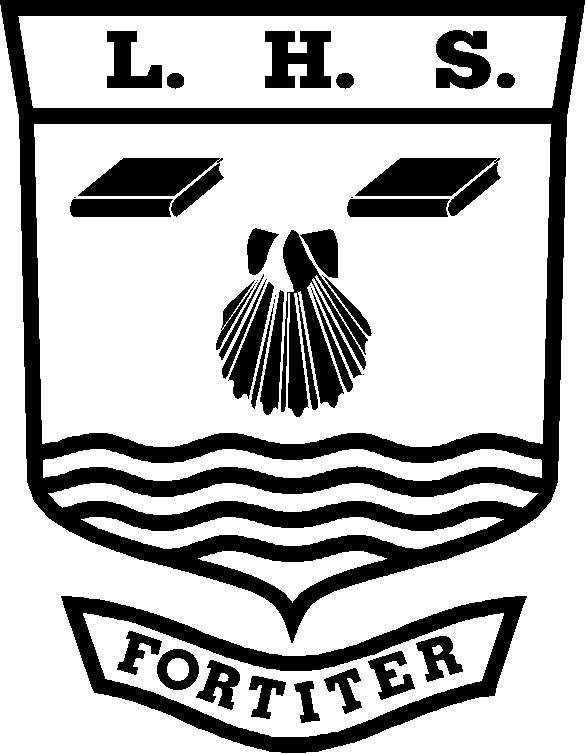 Music Technology Personal Learning ChecklistStudent Name:   ……………………….…………………………………..………Tick and date each skill / knowledge on completion:Grade / mark tracking (teacher and student):Note: You should discuss this checklist regularly with your subject teacher/mentorAll marks are your current standard / level. Please be positive about these and use these to motivate you to succeed!Unit Name:Composing using Music TechnologyUnit Code:6MT03 (3C)Minimum Target Grade:Aspirational Target Grade:GCSE Re-Cap (Skills and Knowledge)RedAmberGreenRecognise musical features of specific genresGood keyboard, recording and sampling skills essentialGood composition techniques, particularly focussing on harmony, structure and texture.Skills  Introduction and Verse 1Introduction and Verse 1Introduction and Verse 1Chorus 1Chorus 1Chorus 1Verse 2Verse 2Verse 2ChorusChorusChorusBridge - OutroBridge - OutroBridge - OutroSkills  RAGRGRAGRAGRAGI understand how to use basic Cubase functions. For example: setting up tracks, choosing instruments, using controls such as panning and automation.I am able to produce a 3 minute composition that musically covers all aspects of the brief.I can compose a piece of music that has a consistent sense of style which demonstrates my ability to develop ideas. I am able to demonstrate my ability to sound shape and/or use effects to create an imaginative sonic palette. I am able to demonstrate my ability to include high quality recording.I have written a suitable melody and added variety / extended it. I have also considered adding a countermelody.I have written imaginative chord sequences, appropriate to the style, adapting them where necessary.I am able to demonstrate a creative, musically appropriate use of stereo field.I have used suitable rhythms and added appropriate development to these.I have considered my use of instruments and texture to ensure these are suitable to the style.I can demonstrate an imaginative organisation of musical ideas.Knowledge/SpecificationRAGKnowledge of popular music styles from 1910 to the present day including Film Music and Contemporary Art Music (e.g. electro-acoustic soundscapes) and the common structures found within them.Sequencing skills including all methods of data entry.Recording skills including appropriate methods of capture.Editing and manipulation of timbres, samples and audio tracks (as necessary). Understanding how to combine appropriate forces (General MIDI, voices, orchestral instruments, acoustic, electronic, amplified etc.)DateMark (40)(After a discussion with the teacher) I need to work on the following: